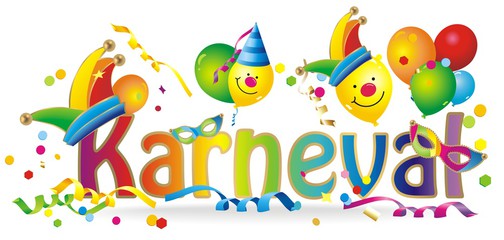 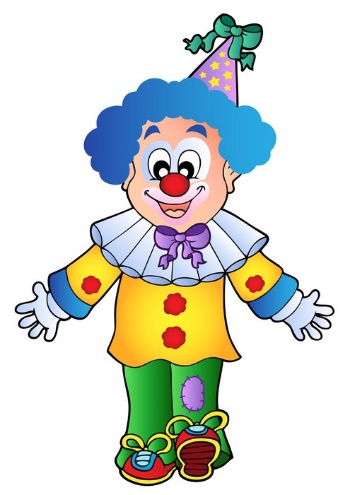 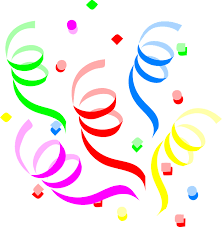 Obecní úřad Kojice a Motel Železné Hory pořádají  25. 2. 2023 od 15 hodin dětský karneval.Hry, písničky, tance a soutěže pro děti. Těšíme se na vás a krásné masky v Motelu Železné Hory.